 z okazji 100 lecia Uniwersytetu Poznańskiego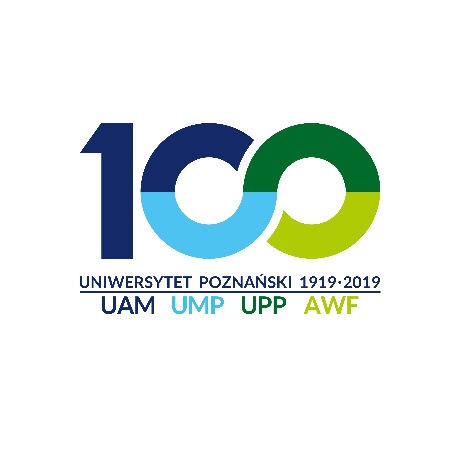 